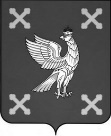 Управление образования администрации Шуйского муниципального районаПРИКАЗот 01.11.2023                      № 269О проведении муниципального конкурса исследовательских и проектных работ обучающихся       В целях выявления, поддержки и развития способностей и талантов у детей и молодежи, создания условий для развития интеллектуальных способностей учащихся и привлечения их к исследовательской и проектной деятельности приказываю:Провести с 1 ноября 2023 года по 30 апреля 2024 года муниципальный конкурс исследовательских и проектных работ обучающихся.Утвердить Положение о проведении  муниципального конкурса исследовательских и проектных работ обучающихся  (Приложение 1).Утвердить состав организационного комитета конкурса исследовательских и проектных работ обучающихся  (Приложение 2).     4.  Контроль за выполнением данного приказа возложить на главного специалиста отдела общего, дополнительного образования и воспитания Управления образования Скворцову Е.Н.             Начальник Управления образования администрации Шуйского           муниципального района                                                    Е.А. ЛуковкинаПриложение   к приказу Управления образования администрации Шуйского муниципального района     от  01.11.2023    № 269Положениео проведении муниципального конкурса исследовательских и проектных работ обучающихсяОбщие положения Настоящее Положение определяет порядок, условия, этапы и сроки проведения конкурса исследовательских и проектных работ обучающихся (далее – конкурс), перечень направлений, по которым он проводится, требования к участникам конкурса, устанавливает правила определения победителей и призеров конкурса.Конкурс проводится в целях выявления и развития у обучающихся творческих способностей и интереса к проектной, научной (научно-исследовательской), инженерно-технической, изобретательской, творческой деятельности, популяризации научных знаний и достижений.Задачи конкурса:развитие интеллектуально-творческих способностей обучающихся, их интереса к научно-исследовательской деятельности и техническому творчеству;совершенствование навыков проектной и исследовательской работы обучающихся;стимулирование у обучающихся интереса к естественным наукам;выявление одаренных детей в области проектной и исследовательской деятельности.2. Участники конкурсаУчастники конкурса: обучающиеся общеобразовательных учреждений, учреждения дополнительного образования Шуйского муниципального района.Руководство конкурсомРуководство конкурсом осуществляет Организационный комитет (далее – Оргкомитет). Оргкомитет ведёт работу по подготовке и проведению конкурса.Условия конкурсаНа конкурс представляются учебно-исследовательские и проектные работы, выполненные обучающимися самостоятельно или под руководством педагога.Номинации конкурса:1.Исследовательские и проектные работы по естественно - научному направлению; 2.Исследовательские и проектные работы по гуманитарному направлению;3.Исследовательские и проектные работы в рамках «Точек роста» по направлениям:- Агропромышленные и биотехнологии,- Большие данные, искусственный интеллект, финансовые технологии и машинное обучение,- Генетика и биомедицина,- Когнитивные исследования ,- Нанотехнологии,- Новые материалы,- Передовые производственные технологии,- Современная энергетика,- Умный город и безопасность.Исследовательские работы в рамках «Точек роста» предоставляются на конкурс в соответствии с квотой (Приложение 1).4. «Мое первое исследование» - для обучающихся начальных классов и  5-7 классов.Требования к оценке работ:оформление работы:объем не ограничен; формат листа А4; обязателен список литературы; на титульном листе указать фамилию, имя и отчество автора (полностью), название работы, образовательное учреждение, класс, фамилию, имя и отчество руководителя, должность руководителя.Описательная часть проектной работы должна содержать следующую информацию:• научная, исследовательская, практическая проблема, которую решает проект;• краткий анализ исследований/разработок по теме проекта, обзор существующих решений;• описание использованных технологий, методов и оборудования, использованных в проекте;• описание основных результатов проекта (что удалось достичь, решена ли научная, исследовательская или практическая проблема, личный вклад участника);• выводы, основанные на полученных результатах; • указаны перспективы использования результатов.Название проекта должно соответствовать полученным результатам. Оценивание работ осуществляется в соответствии с критериями оценки исследовательских и проектных работ обучающихся (Приложение 2 к Положению)Сроки проведения конкурсаСроки проведения конкурса исследовательских и проектных работ учащихся: с 1 ноября 2023 года по 30 апреля 2024 года.В рамках конкурса проводятся мероприятия:- предоставление конкурсных работ до 20 марта 2024- рецензирование исследовательских работ учащихся – до 10 апреля 2024 года,- научно-практическая конференция учащихся «Поиск» -  апрель 2024 года.Подведение итогов конкурса состоится в рамках научно-практической конференции обучающихся «Поиск».  НаграждениеВсе участники конкурса получают сертификаты участников конкурса. Работы победителей отмечаются дипломами. Приложение 2  к Приказу Управления образования администрации Шуйского муниципального районаот   01.11.2023  № 269Состав организационного комитета конкурса исследовательских  и проектных работ обучающихсяГоворова Л.В. – начальник отдела информационно-аналитического, кадрового обеспечения и делопроизводства Управления образования,Добренкова Н.А. –начальник отдела общего, дополнительного образования и воспитания Управления образования.Скворцова Е.Н. – главный специалист отдела общего, дополнительного образования и воспитания Управления образования.                                                                                                                                  Приложение 1                                                                                                                                  к ПоложениюКвотаисследовательских и проектных работ обучающихсяна базе «Точек роста»Приложение 2к Положению Критерии оценки работ участников Обязательные требования к содержанию работыКритерии для оценки исследовательских работИсследовательский (научно-исследовательский) – проект, основной целью которого является проведение исследования, предполагающего получение в качестве результата научного или научно-прикладного продукта (статьи/публикации, отчета, аналитического обзора или записки, методического пособия и т.п.).Критерии для оценки прикладных проектных работПрактико-ориентированный (прикладной) – проект, основной целью которого является решение прикладной задачи; результатом такого проекта может быть разработанное и обоснованное проектное решение, бизнес-план или бизнес-кейс, изготовленный продукт или его прототип и т.п.Общеобразовательное учреждениеКоличество исследовательских и проектных работМОУ «Колобовская средняя школа»не менее 3 работМОУ Васильевская СШне менее 3 работМОУ Китовская СШне менее 5 работМОУ Перемиловская СШне менее 3 работМилюковское МКОУне менее 2 работМОУ Пустошенская ОШне менее 1 работыМКОУ Чернцкая ОШне менее 1 работыОригинальностьВ работе не должно содержаться значительных заимствований. Оригинальность текста должна составлять более 70% ЭтичностьРабота не должна нарушать морально-этические нормы или носить провокационный характер.Здравый смысл/научностьПолученные результаты не должны противоречить основополагающим законам природы (т.н. вечный двигатель), не должна наблюдаться очевидная лженаучность используемого подхода.Соответствие требованиям Положения о Конкурсе и оформлению работРабота не соответствует ни одному из направлений конкурсаНе прикреплен текст проектаНе прикреплена презентацияСодержание презентации не соответствует тексту проектаТекст работы содержит более 20000 символов (не включая пробелы)Представлена групповая работа, вклад заявителя в реализацию которой не определенКритерий 1 Формулирование цели и задач БаллЦель работы не поставлена, задачи не сформулированы, проблема не обозначена.0Цель обозначена в общих чертах, задачи сформулированы не конкретно, проблема не обозначена1Цель однозначна, задачи сформулированы не конкретно, актуальность проблемы не аргументирована2Цель однозначна, задачи сформулированы конкретно, проблема обозначена, актуальна; актуальность проблемы аргументирована3Критерий 2 Анализ области исследованияКритерий 2 Анализ области исследованияНет обзора литературы изучаемой области/ область исследования не представлена.Нет списка используемой литературы.0Приведено описание области исследования, но нет ссылок на источники.Нет списка используемой литературы.1Приведен краткий анализ области исследования с указанием на источники, ссылки оформлены в соответствии с требованиями.Приведен список используемой литературы. Цитируемые источники устарели, не отражают современное представление.2Приведен развернутый анализ области исследования с указанием на источники, ссылки оформлены в соответствии с требованиями.Источники актуальны, отражают современное представление.3Критерий 3 Методы, использованные в работе Критерий 3 Методы, использованные в работе Нет описания методов исследования.Нет выборки (если требуется).0Дано перечисление методик без подробного описания, выборка отсутствует (если требуется).1Методики описаны, но нет обоснования применения именного этого метода, выборка присутствует (если требуется)2Методики описаны подробно, приведено обоснование применимости метода, указаны ссылки на публикации применения данной методикиВыборка (если требуется) соответствует критерию достаточности.3Критерий 4 Качество полученных результатовКритерий 4 Качество полученных результатовИсследование не проведено,результаты не получены,не проведено сравнение с данными других исследований,выводы не обоснованы.0Исследование проведено,получены результаты, но они не достоверны.Не проведено сравнение с данными других исследований.Выводы недостаточно обоснованы.1Исследование проведено,получены достоверные результаты.Выводы обоснованы.Не показано значение полученного результата по отношению к результатам предшественников в области.2Исследование проведено,получены результаты, они достоверны.Выводы обоснованы.Показано значение полученного результата по отношению к результатам предшественников в области.3Критерий 5 Самостоятельность, индивидуальный вклад в исследованиеКритерий 5 Самостоятельность, индивидуальный вклад в исследованиеЕсть понимание сути исследования, личный вклад не конкретен.Уровень осведомлённости в предметной области исследования не позволяет уверенно обсуждать положение дел по изучаемому вопросу.0,5Есть понимание сути исследования,личный вклад и его значение в полученных результатах чётко обозначены.Уровень осведомлённости в предметной области исследования достаточен для обсуждения положения дел по изучаемому вопросу.1Есть понимание сути исследования,личный вклад и его значение в полученных результатах чётко обозначены.Свободно ориентируется в предметной области исследования.Определено дальнейшее направление развития исследования.1,5Критерий 1 Формулирование цели и задач БаллОтсутствует описание цели проекта.Не определён круг потенциальных заказчиков / потребителей / пользователей.Не определены показатели назначения.0Обозначенная цель проекта не обоснована (не сформулирована проблема, которая решается в проекте) или не является актуальной в современной ситуации.Круг потенциальных заказчиков / потребителей / пользователей не конкретен.Заявленные показатели назначения не измеримы, либо отсутствуют.1Цель проекта обоснована (сформулирована проблема, которая решается в проекте) и является актуальной в современной ситуации.Представлено только одно из следующего:1)  	Чётко обозначен круг потенциальных заказчиков / потребителей / пользователей.2)  	Заявленные показатели назначения измеримы.2Есть: конкретная формулировка цели проекта и проблемы, которую проект решает; актуальность проекта обоснована;Чётко обозначен круг потенциальных заказчиков / потребителей / пользователей.Заявленные показатели назначения измеримы.3Критерий 2 Анализ существующих решений и методовКритерий 2 Анализ существующих решений и методовНет анализа существующих решений, нет списка используемой литературы0Есть неполный анализ существующих решений проблемы и их сравнение, есть список используемой литературы1Дана сравнительная таблица аналогов с указанием показателей назначения. Выявленные в результате сравнительного анализа преимущества предлагаемого решения не обоснованы, либо отсутствуют. Есть список используемой литературы.2Есть: актуальный список литературы, подробный анализ существующих в практике решений, сравнительная таблица аналогов с указанием преимуществ предлагаемого решения3Критерий 3 Планирование работ, ресурсное обеспечение проектаКритерий 3 Планирование работ, ресурсное обеспечение проектаОтсутствует план работы. Ресурсное обеспечение проекта не определено. Способы привлечения ресурсов в проект не проработаны.0Есть только одно из следующего:1)  	План работы, с описанием ключевых этапов и промежуточных результатов, отражающий реальный ход работ;2)  	Описание использованных ресурсов;3)  	Способы привлечения ресурсов в проект.1Есть только два из следующего:1)  	План работы, с описанием ключевых этапов и промежуточных результатов, отражающий реальный ход работ;2)  	Описание использованных ресурсов;3)  	Способы привлечения ресурсов в проект.2Есть: подробный план, описание использованных ресурсов и способов их привлечения для реализации проекта.3Критерий 4 Качество полученных результатовКритерий 4 Качество полученных результатовНет подробного описания достигнутого результата. Нет подтверждений (фото, видео) полученного результата. Отсутствует программа и методика испытаний. Не приведены полученные в ходе испытаний показатели назначения.0Дано подробное описание достигнутого результата. Есть видео и/или фото-подтверждения работающего образца/макета/модели. Отсутствует программа и методика испытаний. Испытания не проводились.1Дано подробное описание достигнутого результата. Есть видео и фото-подтверждения работающего образца/макета/модели. Приведены неполные программа и методика испытаний. Полученные в ходе испытаний показатели назначения не в полной мере соответствуют заявленным.2Дано подробное описание достигнутого результата. Есть видео и фото-подтверждения работающего образца/макета/модели. Приведена программа и методика испытаний. Полученные в ходе испытаний показатели назначения в полной мере соответствуют заявленным.3Критерий 5 Самостоятельность работы над проектом и уровень командной работыКритерий 5 Самостоятельность работы над проектом и уровень командной работыУчастник может описать ход работы над проектом, выделяет личный вклад в проект, но не может определить вклад каждого члена команды.Уровень осведомлённости в профессиональной области, к которой относится проект не достаточен для дискуссии.0,5Участник может описать ход работы над проектом, выделяет личный вклад в проект, но не может определить вклад каждого члена команды.Уровень осведомлённости в профессиональной области, к которой относится проект достаточен для дискуссии.1Участник может описать ход работы над проектом, выделяет личный вклад в проект и вклад каждого члена команды.Уровень осведомлённости в профессиональной области, к которой относится проект, достаточен для дискуссии.1,5